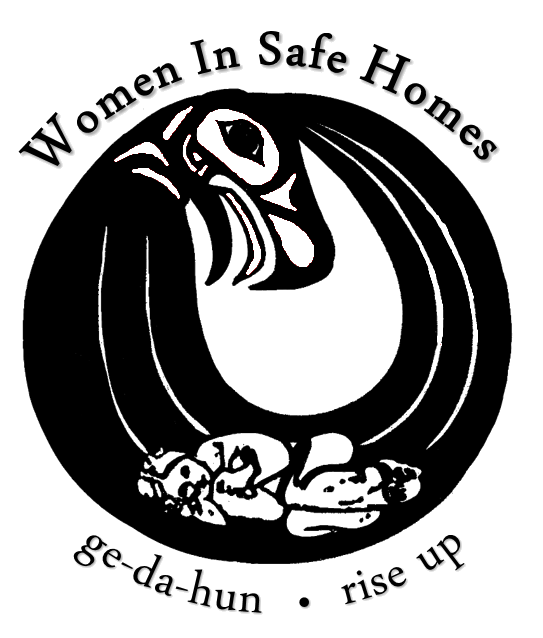 Women In Safe HomesBoard of Directors Meeting MinutesTuesday, July 17, 2018 at 5:30 pmMinutes approved 8.21.18 BOD meetingDial-In Conference: 866-590-5055 Access Code:  7165163Mission: Our primary mission is to provide a safe place, advocacy and education for people impacted by domestic violence, stalking, sexual assault and abuse, and to assist and empower them as they explore their options in Southern Southeast Alaska.  We also promote the elimination of violence through primary prevention and education programs, and engaging community members throughout Southern Southeast Alaska.CALL TO ORDER  Meeting called to order at 5:36 PMROLL CALLStaff/Guest(s) Present:  Arika Paquette, WISH Prevention and Education ManagerAPPROVAL OF AGENDAMerle moved, Kim seconded to approve the agenda. Passed unanimously.READING OF WISH MISSION STATEMENTAli read the mission statement.PUBLIC COMMENTArika shared report copies of the Causes and Ramifications of DV and SA.APPROVAL OF MINUTES  	 a. 	July 17, 2018APPROVAL OF FINANCIAL REPORTS 		a. June 2018	Agnes shared that Celeste was on personal leave, so there was a need to get year-end reports soon but are currently short staffed. Advertising continues for the Admin Assistant position. Once that is accomplished, we can formally work with CPA Jay Johnson firm to convert to new Quickbooks. Also Agnes reported that there will be settlement of the lawsuits soon but will be covered by insurance. Agnes shared copies of the new CDVSA grant and mentioned there was lots of money sitting in contractual. She also took the gaming permit test and said she wants to utilize gaming permit more in the future. Diane moved, Gerry seconded to accept financial reports. Passed unanimously. Gerry moved, Ali seconded to approve WISH Estimated Revenue as submitted. Passed unanimously.EXECUTIVE DIRECTOR’S REPORT Agnes reported that the DV Task Force is meeting monthly and working on getting KPD statistics more frequently, but that there is good participation. She reported on the Continuum of Care grant application with HUD for transitional housing. Funding is through the Alaska Homeless Coalition, so application to them. There are Tier 1 and Tier 2 rounds of funding. Arika presented as part of ED report. She attended a Resilient Educators training and also shared that KIC is motivated to do Phlight Club. WISH and Rotary Interact collaborated to sponsor the Run for Life suicide prevention event and KIC provided a table of information. A community readiness survey for IPV prevention was conducted with about 20 partners. Also, WISH will continue to provide bi-weekly trainings at Revilla as well as contributing to education in the schools about Erin’s Law and Bree’s Law. Finally, WISH is co-planning the August 21st District in service on trauma sensitive schools and resilience. Agnes discussed the concept of combining an advocate/data position.COMMITTEE REPORTSEXECUTIVE – not meeting yetFUNDRAISING-- Focus on selling Soiree tickets. Also review Credit Union 1 option, hope that VFW is an annual event, and explore Amazon SMILE.GRIEVANCE--Pending lawsuit settlement we are clear, and no new grievances.FINANCE—Ali reported that she, Diane and Agnes met to review year end grant reports and grants in place for the new fiscal year beginning July 1.RURAL BOARD REPORT 	EVELYN WILLBURN, PRINCE OF WALES—Evelyn reported on the POW 4th of July event and HOPE booth. She is excited for strengthening partnership in the future as they have a fulltime advocate. Mention was made that they have been many more referrals to shelter from POW. Bill Bennett is president of HOPE Board. KAY LARSON, WRANGELL—WAVE is developing and it will help that with the new budget year travel was included for an advocate to visit Wrangell for personal outreach. BARBARA LITTLEFIELD, METLAKATLA—no report though we are getting referrals to shelter.11.  BUSINESS ITEMS -EXECUTIVE SESSION   NoneBOARD MEMBER COMMENTS  ADJOURNMENT  Meeting adjourned at 7:15 PMAli Ziegler, Ketchikan/ChairPJaimie Palmer, KetchikanAGerry Balluta, Ketchikan/Vice ChairPEvelyn Willburn, Prince of WalesPSharyl Yeisley, Ketchikan/SecretaryAKay Larson, WrangellPDiane Gubatayao, Ketchikan/TreasurerPBarbara Littlefield, MetlakatlaARomaine Thomas, KetchikanAKim Soohyun, KetchikanPMerle Hawkins, KetchikanPVacantDennis McCarty, KetchikanAVacantItemInitiatorTopicaEDDonations/Fundraising FY18  Board should donate beyond membership to qualify for Rasmuson grants.InfobEDAdmin Budget FY19      Board voted approval.ActioncEDCDVSA/SASP FY19 Budget   Board voted approval.ActiondEDCRCB FY19 Budget   Board voted approval. ActioneEDFamily Reunification Budget FY19   Board voted approval. ActionfEDCircles of Support Budget FY19   Board voted approval. (This was delayed until 8/21 meeting due to lack of quorum – Agnes)ActiongEDCIMG Budget FY19   Board voted approval. (This was delayed until 8/21 meeting due to lack of quorum – Agnes)ActionhEDContinuum of Care Grant   Board voted approval.ActioniEDLPL Financial Account Signers Board approved new signers per policy. Diane moved, Merle second to approve ED Agnes Moran and President Ali Krieger as official signers on LPL Financial acct. Sharyl voted by phone to sustain quorum.Actionjklmnopq